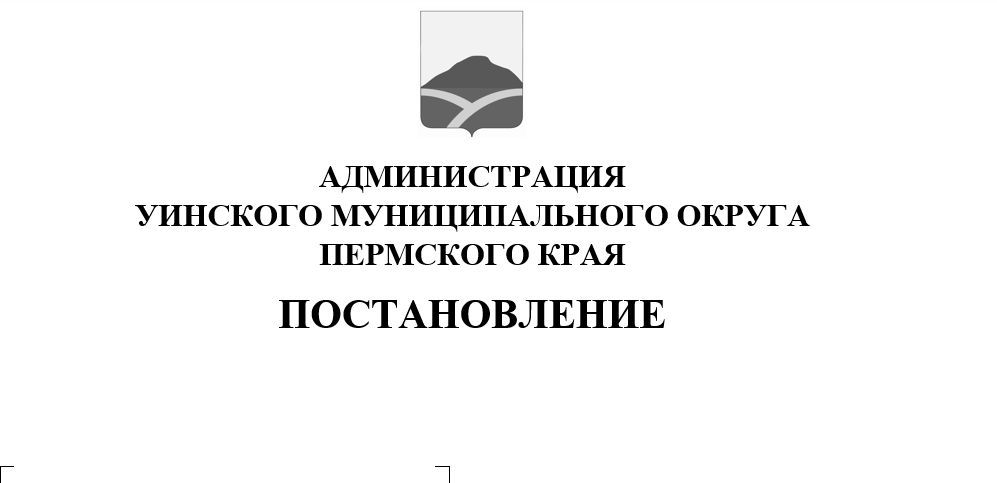 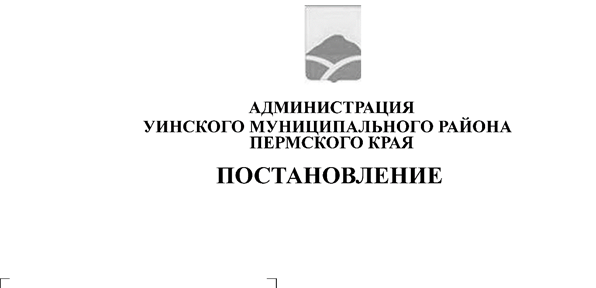 						11.02.2022                   259-01-03-50В соответствии с Бюджетным кодексом Российской Федерации, Федеральными законами от 06.10.2003 № 131-ФЗ «Об общих принципах организации местного самоуправления в Российской Федерации» и от 02.03.2007 № 25-ФЗ «О муниципальной службе в Российской Федерации», законом Пермского края от 04.05.2008 № 228-ПК «О муниципальной службе в Пермском крае», постановлениями администрации Уинского  муниципального округа от 05.08.2020 № 259-01-01-346 «Об утверждении Порядка разработки, реализации и оценки эффективности муниципальных программ Уинского муниципального округа», от 25.08.2021 № 259-01-03-253 «Об утверждении Перечня муниципальных программ Уинского муниципального округа Пермского края», и в целях повышения эффективности управления и открытости местного самоуправления в Уинском муниципальном округе Пермского края, администрация Уинского муниципального округа Пермского края ПОСТАНОВЛЯЕТ:1.  Внести в постановление администрации Уинского муниципального  округа Пермского края от 06.10.2021 № 259-01-03-308 «Развитие муниципального управления в Уинском муниципальном округе Пермского края» на 2022-2024 годы (далее - Программа), следующие изменения:1.1 в пункте 1 Паспорт Программы раздел «Объёмы и источники финансирования программы» изложить в следующей редакции: 1.2 приложения №№ 2, 3, 4, 5, 6  к Программе изложить в новой редакции согласно приложениям 2, 3, 4, 5, 6 к настоящему постановлению.2. Настоящее постановление вступает в силу с момента подписания  и применяется к правоотношениям при составлении и исполнении бюджета Уинского муниципального округа, начиная с бюджета на 2022 год и плановый период 2023 и 2024 годов.3. Настоящее постановление подлежит размещению на официальном сайте администрации Уинского муниципального округа Пермского края в сети «Интернет»4. Контроль над исполнением настоящего постановления возложить                     на руководителя аппарата администрации округа Курбатову Г.В.Глава муниципального округа-глава администрации Уинскогомуниципального округа                                                                            А.Н. Зелёнкин9Объемы и источники финансирования программыИсточники финансированияРасходы, рублейРасходы, рублейРасходы, рублейРасходы, рублей9Объемы и источники финансирования программыИсточники финансирования202220232024Итого9Объемы и источники финансирования программыВсего, в том числе:31696078,1731286129,6031756437,0394738644,809Объемы и источники финансирования программыБюджет Уинского муниципального округа28837378,1728417229,6028871237,0386125844,809Объемы и источники финансирования программыКраевой бюджет1107800,001137000,001137000,003381800,009Объемы и источники финансирования программыФедеральный бюджет1750900,001731900,001748200,005231000,00Внебюджетные источники0,000,000,000,00